МУНИЦИПАЛЬНОЕ ОБРАЗОВАНИЕ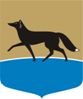 ГОРОДСКОЙ ОКРУГ ГОРОД СУРГУТДУМА ГОРОДА СУРГУТАРЕШЕНИЕПринято на заседании Думы 26 октября 2016 года№ 23-VI ДГО реализации права органов местного самоуправления муниципального образования городской округ город Сургут 
на организацию предоставления психолого-педагогической, меди-цинской и социальной помощи обучающимся, испытывающим трудности в освоении основных общеобразовательных программ, своём развитии и социальной адаптацииВ соответствии с частью 4.1 статьи 20 Федерального закона 
от 06.10.2003 № 131-ФЗ «Об общих принципах организации местного самоуправления в Российской Федерации» (в редакции от 03.07.2016), 
частью 1 статьи 42 Федерального закона от 29.12.2012 № 273-ФЗ 
«Об образовании в Российской Федерации» (в редакции от 03.07.2016) 
Дума города РЕШИЛА:1.	Реализовать право органов местного самоуправления муниципального образования городской округ город Сургут на организацию предоставления психолого-педагогической, медицинской и социальной помощи обучающимся, испытывающим трудности в освоении основных общеобразовательных программ, своём развитии и социальной адаптации.2. Установить, что Администрация города вправе организовывать предоставление психолого-педагогической, медицинской и социальной помощи обучающимся, испытывающим трудности в освоении основных общеобразовательных программ, своём развитии и социальной адаптации.3. Администрации города привести свои правовые акты в соответствие с настоящим решением.Председатель Думы города_______________ Н.А. Красноярова«31» октября 2016 г.Глава города_______________ В.Н. Шувалов«01» ноября 2016 г.